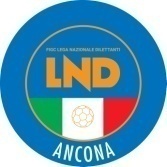                                                    ************************************************************************                                                   *                                                                      *                                                   *   JUNIORES UNDER 19 PROVINC. -AN       GIRONE:   B                   *                                                   *                                                                      *                                                   ************************************************************************.--------------------------------------------------------------.   .--------------------------------------------------------------.I ANDATA:  9/10/22 !                       ! RITORNO: 22/01/23 I   I ANDATA: 20/11/22 !                       ! RITORNO:  5/03/23 II ORE...: 16:00    !   1  G I O R N A T A  ! ORE....: 15:30    I   I ORE...: 15:00    !  7  G I O R N A T A   ! ORE....: 15:30    II--------------------------------------------------------------I   I--------------------------------------------------------------II AGUGLIANO POLVERIGI          -  LE TORRI CASTELPLANIO        I   I  AGUGLIANO POLVERIGI          -  REAL CAMERANESE             II PALOMBINA VECCHIA            -  CUPRAMONTANA G.IPPOLITI      I   I  AURORA CALCIO JESI           -  CUPRAMONTANA G.IPPOLITI     II PIETRALACROCE 73             -  JUNIORJESINA LIBERTAS ASD    I   I  LE TORRI CASTELPLANIO        -  JUNIORJESINA LIBERTAS ASD   II REAL CAMERANESE              -  CANDIA BARACCOLA ASPIO       I   I  LORETO A.D.                  -  PALOMBINA VECCHIA           II SAN BIAGIO                   -  AURORA CALCIO JESI           I   I  SAN BIAGIO                   -  PIETRALACROCE 73            II      Riposa................  -  LORETO A.D.                  I   I       Riposa................  -  CANDIA BARACCOLA ASPIO      I.--------------------------------------------------------------.   .--------------------------------------------------------------.I ANDATA: 16/10/22 !                       ! RITORNO: 29/01/23 I   I ANDATA: 27/11/22 !                       ! RITORNO: 12/03/23 II ORE...: 16:00    !   2  G I O R N A T A  ! ORE....: 15:30    I   I ORE...: 15:00    !  8  G I O R N A T A   ! ORE....: 15:30    II--------------------------------------------------------------I   I--------------------------------------------------------------II AURORA CALCIO JESI           -  LORETO A.D.                  I   I  CUPRAMONTANA G.IPPOLITI      -  LE TORRI CASTELPLANIO       II CANDIA BARACCOLA ASPIO       -  AGUGLIANO POLVERIGI          I   I  JUNIORJESINA LIBERTAS ASD    -  CANDIA BARACCOLA ASPIO      II CUPRAMONTANA G.IPPOLITI      -  PIETRALACROCE 73             I   I  PALOMBINA VECCHIA            -  AURORA CALCIO JESI          II JUNIORJESINA LIBERTAS ASD    -  REAL CAMERANESE              I   I  PIETRALACROCE 73             -  LORETO A.D.                 II LE TORRI CASTELPLANIO        -  SAN BIAGIO                   I   I  REAL CAMERANESE              -  SAN BIAGIO                  II      Riposa................  -  PALOMBINA VECCHIA            I   I       Riposa................  -  AGUGLIANO POLVERIGI         I.--------------------------------------------------------------.   .--------------------------------------------------------------.I ANDATA: 23/10/22 !                       ! RITORNO:  5/02/23 I   I ANDATA:  4/12/22 !                       ! RITORNO: 19/03/23 II ORE...: 16:00    !   3  G I O R N A T A  ! ORE....: 15:30    I   I ORE...: 15:00    !  9  G I O R N A T A   ! ORE....: 15:30    II--------------------------------------------------------------I   I--------------------------------------------------------------II AGUGLIANO POLVERIGI          -  JUNIORJESINA LIBERTAS ASD    I   I  AURORA CALCIO JESI           -  PIETRALACROCE 73            II LORETO A.D.                  -  LE TORRI CASTELPLANIO        I   I  CANDIA BARACCOLA ASPIO       -  CUPRAMONTANA G.IPPOLITI     II PIETRALACROCE 73             -  PALOMBINA VECCHIA            I   I  LE TORRI CASTELPLANIO        -  PALOMBINA VECCHIA           II REAL CAMERANESE              -  CUPRAMONTANA G.IPPOLITI      I   I  LORETO A.D.                  -  REAL CAMERANESE             II SAN BIAGIO                   -  CANDIA BARACCOLA ASPIO       I   I  SAN BIAGIO                   -  AGUGLIANO POLVERIGI         II      Riposa................  -  AURORA CALCIO JESI           I   I       Riposa................  -  JUNIORJESINA LIBERTAS ASD   I.--------------------------------------------------------------.   .--------------------------------------------------------------.I ANDATA: 30/10/22 !                       ! RITORNO: 12/02/23 I   I ANDATA: 11/12/22 !                       ! RITORNO: 26/03/23 II ORE...: 15:00    !   4  G I O R N A T A  ! ORE....: 15:30    I   I ORE...: 15:00    ! 10  G I O R N A T A   ! ORE....: 16:30    II--------------------------------------------------------------I   I--------------------------------------------------------------II CANDIA BARACCOLA ASPIO       -  LORETO A.D.                  I   I  AGUGLIANO POLVERIGI          -  LORETO A.D.                 II CUPRAMONTANA G.IPPOLITI      -  AGUGLIANO POLVERIGI          I   I  CUPRAMONTANA G.IPPOLITI      -  JUNIORJESINA LIBERTAS ASD   II JUNIORJESINA LIBERTAS ASD    -  SAN BIAGIO                   I   I  PALOMBINA VECCHIA            -  CANDIA BARACCOLA ASPIO      II LE TORRI CASTELPLANIO        -  AURORA CALCIO JESI           I   I  PIETRALACROCE 73             -  LE TORRI CASTELPLANIO       II PALOMBINA VECCHIA            -  REAL CAMERANESE              I   I  REAL CAMERANESE              -  AURORA CALCIO JESI          II      Riposa................  -  PIETRALACROCE 73             I   I       Riposa................  -  SAN BIAGIO                  I.--------------------------------------------------------------.   .--------------------------------------------------------------.I ANDATA:  6/11/22 !                       ! RITORNO: 19/02/23 I   I ANDATA: 18/12/22 !                       ! RITORNO:  2/04/23 II ORE...: 15:00    !   5  G I O R N A T A  ! ORE....: 15:30    I   I ORE...: 15:00    ! 11  G I O R N A T A   ! ORE....: 16:30    II--------------------------------------------------------------I   I--------------------------------------------------------------II AGUGLIANO POLVERIGI          -  PALOMBINA VECCHIA            I   I  AURORA CALCIO JESI           -  AGUGLIANO POLVERIGI         II AURORA CALCIO JESI           -  CANDIA BARACCOLA ASPIO       I   I  CANDIA BARACCOLA ASPIO       -  PIETRALACROCE 73            II LORETO A.D.                  -  JUNIORJESINA LIBERTAS ASD    I   I  JUNIORJESINA LIBERTAS ASD    -  PALOMBINA VECCHIA           II REAL CAMERANESE              -  PIETRALACROCE 73             I   I  LE TORRI CASTELPLANIO        -  REAL CAMERANESE             II SAN BIAGIO                   -  CUPRAMONTANA G.IPPOLITI      I   I  LORETO A.D.                  -  SAN BIAGIO                  II      Riposa................  -  LE TORRI CASTELPLANIO        I   I       Riposa................  -  CUPRAMONTANA G.IPPOLITI     I.--------------------------------------------------------------.   .--------------------------------------------------------------.I ANDATA: 13/11/22 !                       ! RITORNO: 26/02/23 II ORE...: 15:00    !   6  G I O R N A T A  ! ORE....: 15:30    II--------------------------------------------------------------II CANDIA BARACCOLA ASPIO       -  LE TORRI CASTELPLANIO        II CUPRAMONTANA G.IPPOLITI      -  LORETO A.D.                  II JUNIORJESINA LIBERTAS ASD    -  AURORA CALCIO JESI           II PALOMBINA VECCHIA            -  SAN BIAGIO                   II PIETRALACROCE 73             -  AGUGLIANO POLVERIGI          II      Riposa................  -  REAL CAMERANESE              II--------------------------------------------------------------I*---------------------------*                                                     *-----------------------------------*|                   |       **   E L E N C O     C A M P I     D A    G I O C O  **                                   || COMITATO          |                                                                                                 || MARCHE            |       **    JUNIORES UNDER 19 PROVINC. -AN     GIRONE:   B                                      ||---------------------------------------------------------------------------------------------------------------------| -------------------------------------------------| SOCIETA'                             | CAMPO| DENOMINAZIONE CAMPO             LOCALITA' CAMPO               |  ORA  | INDIRIZZO                        TELEFONO       ||--------------------------------------|------|---------------------------------------------------------------|-------| -------------------------------------------------|                                      |      |                                                               |       || AGUGLIANO POLVERIGI                  |    1 | COMUNALE "IVO BALEANI"          AGUGLIANO                     |       | VIA FAGIOLI                    |                ||                                      |      |                                                               |       |                                |                || PALOMBINA VECCHIA                    |   42 | COMUNALE "M.NERI"               FALCONARA MARITTIMA           |       | VIA LIGURIA                    |                ||                                      |      |                                                               |       |                                |                || PIETRALACROCE 73                     | 6065 | CAMPO FEDERALE "G.PAOLINELLI"   ANCONA                        |       | VIA SCHIAVONI - BARACCCOLA     |                ||                                      |      |                                                               |       |                                |                || REAL CAMERANESE                      |   18 | COMUNALE"D.MONTENOVO"           CAMERANO                      |       | VIA LORETANA                   |                ||                                      |      |                                                               |       |                                |                || SAN BIAGIO                           |   73 | COMUNALE SAN BIAGIO             OSIMO                         |       | VIA SAN BIAGIO 12/A            |                ||                                      |      |                                                               |       |                                |                || AURORA CALCIO JESI                   | 6062 | COMUNALE "GIORDANO PETRACCINI"  JESI                          |       | VIA PIAN DEL MEDICO, 21        |                ||                                      |      |                                                               |       |                                |                || CANDIA BARACCOLA ASPIO               |   12 | COMUNALE "DON ORIONE"           ANCONA                        |       | VIA SPADONI BARACCOLA          |                ||                                      |      |                                                               |       |                                |                || CUPRAMONTANA G.IPPOLITI              |   31 | COMUNALE "SAURO IPPOLITI"       CUPRAMONTANA                  |       | VIA UNCINI 24                  |                ||                                      |      |                                                               |       |                                |                || JUNIORJESINA LIBERTAS ASD            |   49 | COMUNALE "PIRANI" EX BOARIO     JESI                          |       | VIA DON MINZONI                |                ||                                      |      |                                                               |       |                                |                || LE TORRI CASTELPLANIO                |   27 | COMUNALE                        CASTELPLANIO                  |       | VIA DELLO SPORT                |                ||                                      |      |                                                               |       |                                |                || LORETO A.D.                          | 7045 | COM.LE "R.CAPODAGLIO" V.MUSONE  LORETO                        |       | VIA ROSARIO                    |                ||                                      |      |                                                               |       |                                |                ||--------------------------------------|------|---------------------------------------------------------------|-------| -------------------------------------------------ORARI PARTICOLARI;SABATO ORE 15:00PALOMBINA VECCHIA – REAL CAMERANESESABATO ORE 15:30SAN BIAGIOSABATO ORE 18:00PIETRALACROCE 73DOMENICA ORA UFFICIALEJUNIORJESINA LIBERTAS – LE TORRI CASTELPLANIODOMENICA ORE 14:30AURORA CALCIO JESIDOMENICA ORE 15:00AGUGLIANO POLVERIGIDOMENICA ORE 15:30CANDIA BARACCOLA ASPIO – CUPRAMONTANA G. IPPOLITIDOMENICA ORE 16:00LORETO